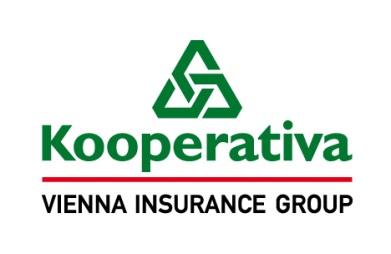 Dodatek č.  k pojistné smlouvě č. 6667700015(dále jen Dodatek)Kooperativa pojišťovna, a.s., Vienna Insurance Groupsídlo:	Pobřežní 665/21, 186 00 Praha 8, Česká republikaIČO:	47116617zapsaná v obchodním rejstříku vedeném Městským soudem v Praze, sp. zn. B 1897(dále jen pojistitel),auzavírají ve smyslu zákona č. 89/2012 Sb., občanský zákoník, ve znění pozdějších předpisů, 
a zákona č. 168/1999 Sb., o pojištění odpovědnosti za újmu způsobenou provozem vozidla, 
ve znění pozdějších předpisů, tento Dodatek, který spolu s pojistnou smlouvou č. 6667700015 (dále jen Pojistná smlouva) tvoří nedílný celek.RENOMIA, a. s.se sídlem: Brno, Holandská 8, PSČ 639 00, Česká republikaIČO: 483 91 301zapsaná v obchodním rejstříku vedeném Krajským soudem v Brně, sp. zn. B 3930(dále jen pojišťovací makléř)Korespondenční adresa pojišťovacího makléře: RENOMIA, a.s., Jaroslava Seiferta 2179, 434 01 Moste-mail: ------------ Obchodní podmínkyPro období 1.1.2022 - 31.12.2022 jsou pro pojištění dle Pojistné smlouvy sjednány obchodní podmínky uvedené v následujících odstavcích tohoto článku. Pro všechny druhy vozidel kromě dále v tomto odstavci uvedených je pro pojištění odpovědnosti za újmu způsobenou provozem vozidla (dále jen pojištění odpovědnosti) sjednána obchodní sleva 60 %. Pojistné za pojištění odpovědnosti nově činí: pro druh vozidla tahač návěsů  Kčpro druh vozidla nákladní automobil nad 12 t s výkonem vyšším než 250 kW 35 004  Kč,pro druh vozidla autobus nad 5t  Kč. Pojistné uvedené v tomto odstavci zahrnuje pouze pojištění odpovědnosti po uplatnění všech případných slev a přirážek. Pro havarijní pojištění všech vozidel je sjednána obchodní sleva 52 %. 
Strojní pojištění – sjednání koeficientu stáří vozidla Tímto Dodatkem se nově pro strojní pojištění sjednává koeficient stáří vozidla, 
a to v následující výši:Koeficientem stáří vozidla bude upravena výše pojistného libovolného vozidla, 
ke kterému bude sjednáno strojní pojištění a které vstoupí do pojištění dle Pojistné smlouvy nejdříve dnem účinnosti tohoto Dodatku.  
Úprava sazby pojistného u doplňkového pojištění zavazadel Tímto Dodatkem se sjednávají pro doplňkové pojištění zavazadel následující sazby pojistného: * riziko pojištění zavazadel – odcizení (1861) nelze sjednat bez rizika pojištění zavazadel – bez odcizení (1812)
Úprava maximální výše pojistné částky a limitu pojistného plnění 
v doplňkovém pojištění KoopGAPTímto Dodatkem se upravuje:limit pojistného plnění z doplňkového pojištění KoopGAP, který nově činí 55 % z pořizovací ceny vozidla, max. však 1 100 000 Kč,maximální výše pojistné částky pojištěného vozidla pro výpočet pojistného za doplňkové pojištění KoopGAP, která nově činí 2 000 000 Kč.
Úprava limitů pojistného plnění 
u pojištění odpovědnosti za újmu způsobenou provozem vozidla Smluvní strany sjednávají v případě pojištění odpovědnosti možnost ujednání libovolné varianty limitů pojistného plnění z následujících kombinací (újma na zdraví nebo usmrcením na každého zraněného nebo usmrceného, viz § 6 odst. 2 písm. a) zákona POV / věcná škoda 
a ušlý zisk bez ohledu na počet poškozených, viz § 6 odst. 2 písm. b) a c) zákona POV):70 000 000 Kč / 70 000 000 Kč, 100 000 000 Kč / 100 000 000 Kč,150 000 000 Kč / 150 000 000 Kč.Výše limitů pojistného plnění u konkrétního pojištěného vozidla bude pojistníkem uvedena v přihlášce vozidla do pojištění dle Pojistné smlouvy.  Smluvní strany potvrzují, že bez ohledu na textaci Pojistné smlouvy postupovaly 
ve vzájemné shodě způsobem uvedeným v odst. 1 a 2 tohoto článku také v období mezi uzavřením Pojistné smlouvy a uzavřením tohoto Dodatku. Pro vyloučení všech pochybností proto smluvní strany sjednávají možnost ujednání limitů dle odst. 1 tohoto článku zpětně k počátku účinnosti Pojistné smlouvy. Toto ustanovení není dotčeno ujednáním o platnosti 
a účinnosti tohoto Dodatku. Sazby pojistného pro jednotlivé limity pojistného plnění dle odst. 1 tohoto článku jsou uvedeny v příloze č. 1 tohoto Dodatku – Sazebník pro pojištění odpovědnosti za újmu způsobenou provozem vozidla.  Úprava účinnosti požadavku na počátek / změnu pojištěníOd účinnosti tohoto Dodatku se nahrazuje čl. III odst. 3  Pojistné smlouvy následujícím zněním: „Pojistník je povinen předkládat pojistiteli požadavky změny nejpozději v den požadovaného data počátku pojištění nebo účinnosti změny pojištění. Pojistník je povinen specifikovat datum počátku konkrétním dnem a hodinou. Ujednává se, že v případech porušení této povinnosti bude skutečným počátkem pojištění / dnem účinnosti jeho změny den, kdy byl požadavek prokazatelně doručen pojistiteli nebo vytvořen v KNZ. V případě požadavku na zánik pojištění se účinnost takového požadavku řídí ujednáním čl. X, odst. 3 této pojistné smlouvy. Toto omezení se netýká prokázaných zániků pojištění z objektivních důvodů uvedených v příslušných právních předpisech.“ Způsob komunikacePojistník a pojistitel sjednávají následující způsob komunikace:
  Účinnost Dodatku
Tento Dodatek nabývá platnosti dnem podpisu oběma smluvními stranami a účinnosti dnem 1.1.2022. V dalším trvání se platnost a účinnost tohoto Dodatku řídí platností a účinností Pojistné smlouvy. Je-li tento Dodatek sjednán na dobu neurčitou, není tím dotčeno právo pojistitele 
na úpravu výše pojistného v souladu s Pojistnou smlouvou.  Údaje o pojistnémCelkové pojistné po zohlednění změn sjednaných v tomto Dodatku bude stanoveno pojistitelem v prvním předpisu pojistného, který pojistitel pojistníkovi po uzavření tohoto Dodatku vystaví, a to podle stavu vozidel k datu počátku změny (ve vyúčtování budou zohledněny změny pojištění, ke kterým došlo v průběhu předchozího pojistného období a které nebyly zohledněny v předcházejících předpisech pojistného).Veškeré předpisy pojistného a případné upomínky k zaplacení pojistného budou zasílány v souladu s ujednáním Pojistné smlouvy a případných předchozích dodatků.Pojistník je povinen platit pojistné v souladu s ujednáním Pojistné smlouvy ve znění pozdějších dodatků. Zpracování osobních údajůZástupce pojistníka nebo jiná osoba oprávněná jednat za pojistníka bere na vědomí, 
že její identifikační a kontaktní údaje a záznamy vzájemné komunikace pojistitel zpracovává na základě oprávněného zájmu, a to pro účely zajištění řádného nastavení 
a plnění smluvních vztahů s pojistníkem (včetně tvorby evidencí), ochrany právních nároků pojistitele a prevence a odhalování pojistných podvodů a jiných protiprávních jednání. Zástupce pojistníka nebo jiná osoba oprávněná jednat za pojistníka bere na vědomí, 
že její identifikační a kontaktní údaje pojistitel dále zpracovává ke splnění své zákonné povinnosti vyplývající zejména ze zákona upravujícího distribuci pojištění a zákona 
č. 69/2006 Sb., o provádění mezinárodních sankcí.Zástupce pojistníka nebo jiná osoba oprávněná jednat za pojistníka má v souvislosti se zpracováním právo na přístup k osobním údajům, právo na jejich opravu a výmaz, právo na omezení zpracování a právo podat námitku proti zpracování v případě zpracování na základě oprávněného zájmu. Další informace o zpracování osobních údajů 
a o možnostech uplatnění jednotlivých práv naleznete na našich webových stránkách www.koop.cz v sekci „O pojišťovně Kooperativa“. Závěrečná ustanoveníPokud tento Dodatek podléhá povinnosti uveřejnění v registru smluv (dále jen „registr“) 
ve smyslu zákona č. 340/2015 Sb., zavazuje se pojistník k jeho uveřejnění v rozsahu, způsobem 
a ve lhůtách stanovených citovaným zákonem. To nezbavuje pojistitele práva, aby Dodatek uveřejnil v registru sám, s čímž pojistník souhlasí. Pokud je pojistník odlišný od pojištěného, pojistník dále potvrzuje, že pojištěný souhlasil s uveřejněním Dodatku. Při vyplnění formuláře pro uveřejnění Dodatku v registru je pojistník povinen vyplnit údaje o pojistiteli (jako smluvní straně), do pole „Datová schránka“ uvést: n6tetn3 
a do pole „Číslo smlouvy“ uvést: .Pojistník se dále zavazuje, že před zasláním Dodatku k uveřejnění zajistí znečitelnění neuveřejnitelných informací (např. osobních údajů o fyzických osobách). Smluvní strany se dohodly, že ode dne nabytí účinnosti Dodatku jeho zveřejněním v registru se účinky pojištění, včetně práv a povinností z něj vyplývajících, vztahují i na období od data uvedeného jako počátek pojištění (resp. od data uvedeného jako počátek změn provedených dodatkem, jde-li o účinky dodatku) do budoucna. Pojistník a pojistitel se dohodli, že v případě, že byla před sjednáním tohoto Dodatku platně podána výpověď k výročí nebo byl ze strany pojistníka vyjádřen nesouhlas s novou výší pojistného na následující pojistný rok, dochází sjednáním tohoto Dodatku k jejich zpětvzetí.Tento dodatek je vyhotoven ve .Tento Dodatek má 6 (šest) stran textu a jednu přílohu. Ustanovení Pojistné smlouvy nedotčená tímto Dodatkem zůstávají v platnosti ve znění Pojistné smlouvy a případných předchozích dodatků.Smluvní strany potvrzují, že si tento Dodatek přečetly a že je projevem jejich vážné, úplné 
a svobodné vůle, na důkaz čehož připojují oprávnění zástupci smluvních stran své vlastnoruční podpisy. Pojistník prohlašuje, že veškeré pojistné podmínky zmíněné v tomto Dodatku mu byly předány při uzavření Pojistné smlouvy, nebo v průběhu trvání pojištění dle Pojistné smlouvy, nejpozději však před uzavřením tohoto Dodatku. Kde je v textu Dodatku užita zkratka ZPP myslí se tím zvláštní pojistné podmínky. Příloha č. 1 – Sazebník pro pojištění odpovědnosti za újmu způsobenou provozem vozidla Za pojistitele:V  dne 	....................................................	....................................................		Zuzana KozlováZa pojistníka:V  dne 	stáří vozidla(v měsících)koeficient0 - 61,007 - 111,0312 - 231,0624 - 351,1236 - 471,1948 - 591,2760 - 711,3772 - 831,4884 - 951,5996 - 1071,70108 - 1191,81120 - 1311,92132 - a více2,01interval limitu pojistného plněníinterval limitu pojistného plněnípojistné nebezpečísazba5 000 Kč500 000 Kčbez odcizení (1812)0,75 %5 000 Kč500 000 Kčs odcizením (1861)*3,25 %